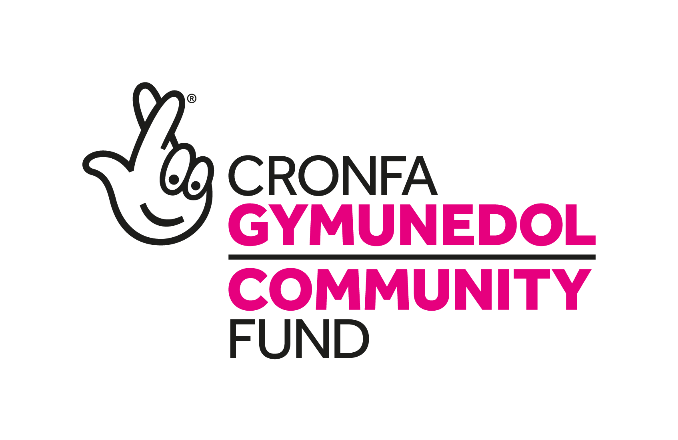 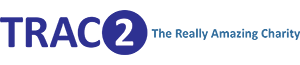 RHEOLWR SIOP A CHYDLyNYDD GWIRFODDOLWYRCYFLOG: £22,171AWR/WYTHNOS: 37 hrs   TYMOR: 4 BLWYDDYNYdych chi am weithio gydag elusen fywiog? Ydych chi'n hoffi gweithio gydag amrywiaeth o bobl wahanol ac yn ymrwymedig at helpu yng nghalon y gymuned? ....yna efallai mai dyma'r swydd i chi.Rydym yn chwilio am reolwr siop elusen a yrrir gan ganlyniadau i fod yn gyfrifol am reoli ein siop boblogaidd, leol. Bydd yr ymgeisydd llwyddiannus yn gallu cynyddu bodlonrwydd y cwsmer, bodloni lled elw a rheoli staff yn effeithiol.Rydym yn chwilio am ymgeiswyr sydd â chefndir mewn cynllunio ariannol, rheolaeth manwerthu a recriwtio gwirfoddolwyr.Bydd y rheolwr yn gyfrifol am gynllunio a chyfeirio gweithrediadau dydd i ddydd gan gynnwys yr holl weinyddiaeth a sicrhau diogelwch cyflogeion, gwirfoddolwyr a chwsmeriaid trwy ddarparu amgylchedd diogel a glân.  Ariennir y swydd gan Gronfa Gymunedol y Loteri Genedlaethol tan fis Mawrth 2022 i gychwyn.Am drafodaeth anffurfiol ynglŷn â'r swydd yma, cysylltwch os gwelwch yn dda â Hannah Davies, yr Arweinydd Gweinyddol presennol ar 01495 764078 neu drwy tractwo@ymail.com Mae croeso i chi gyflwyno'ch cais yn Saesneg neu yn Gymraeg. Bydd pob cais yn cael eu trin yn gyfartal.  Danfonwch geisiadau wedi eu cwblhau trwy e-bost at tractwo@ymail.com. Neu, danfonwch ffurflen gais at: Y Tîm Recriwtio, TRAC2, Folly Lane, Trefddyn, Pont-y-pŵl, Torfaen NP4 6JBDyddiad Cau:  15/05/2020